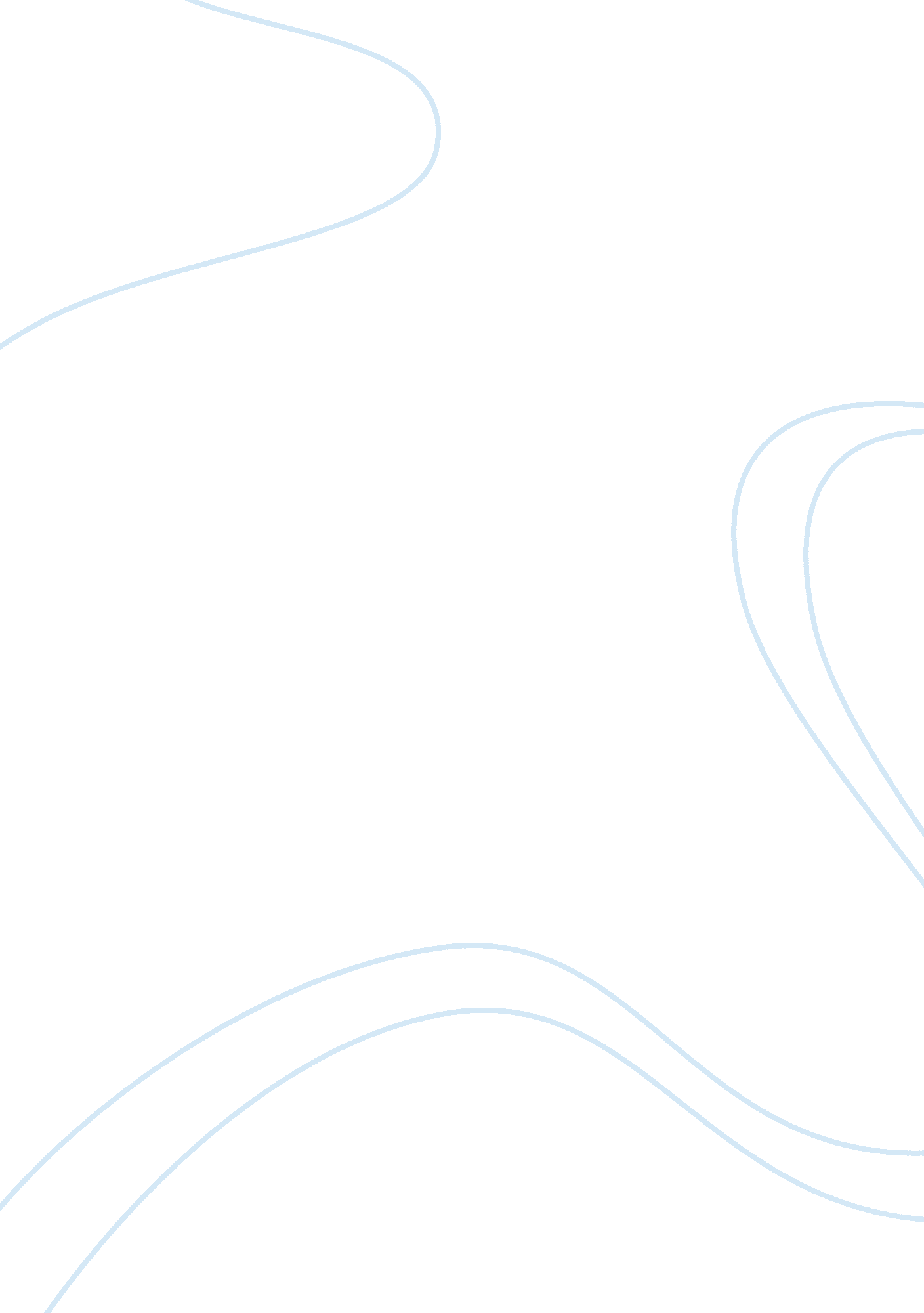 Textile recyclingEnvironment, Pollution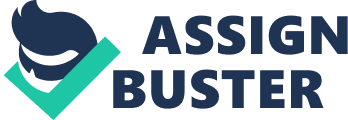 Textiles products can be disposed in many different ways: Many are completely unaware that many textiles are recyclable, even if they are made from synthetic fabrics. Unfortunately, because of this, tons of textiles end up in landfills, rather than at recycling centers. By recycling textiles, we reduce the amount of energy that is required to produce the fabrics, since much of the production is already done. Also, recycling helps conserve precious resources. Many don't relise how much energy it actually takes when making new textiles. The enviroment is effected when you don't recycle your textiles properly, its a easy process. If you don't and you just throw them in the bin they will end up in a landfill < which is bad for the enviroment. The 6 R's : RESPECT: you have to respect something to understand it properly. RETHINK: think before you do anything, i. e before ou buy something, check 'where was it grown or made?, who made it? ect. REDUCE: try to reduce the amount of waste you send to a landfill, and think what its doing to the enviroment, use clothes banks or charity shops instead. REUSE: before you throw anything away, think 'can i use this again?' i. e: give clothes to younger people (if it doesn't fit you) RECYCLE: if you can't reuse it recycle it. nearly anything can be recycled. RESTORE: if you go anywhere leave it how it was, or even better. The Consumer. You as the consumer can do your part in the enviroment, it may be the textile designers who adds the fancy tag, bag and packaging (that would probably end up in a landfill): 1) recycle the packaging ect. 2) once used the clothes, recycle them. (NOT in a landfill) 3) sugest to the company to add less packageing. 